UČNI SKLOP: Življenjepis in pripoved o življenju osebe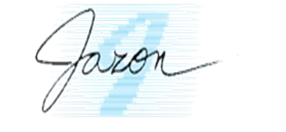 Tema: Premi govorPreverjanje znanjaPreverjanje znanjaReši preverjanje znanja na povezavah  https://eucbeniki.sio.si/slo9/2848/index5.html inhttps://eucbeniki.sio.si/slo9/2848/index6.htmlna str. 152—153.Naloge so zasnovane tako, da lahko pravilnost svojih odgovorov preverjaš sproti.